RISTANCPripomočki: kreda, kamenček.
Priprava: Na tla narišemo kvadrate v obliki letala (najprej dva enojna, en dvojni, en enojni, en dvojni in na vrhu še en v obliki polkroga) in vanje napišemo številke od ena do sedem.Pravila igre: Kamenček vržemo v prvi kvadratek in skačemo po oštevilčenih kvadratih po eni v enojnih in dveh nogah v dvojnih kvadratih. V polkrogu na vrhu dom, kjer se lahko spočijemo in se na enak način vrnemo na izhodišče, vmes pa poberemo svoj kamenček. Tako nadaljujemo po naslednjih številkah. Če kamenčka ne vržemo v pravi kvadrat ali se med skakanjem prevrnemo ali v enojnem kvadratu stopimo na tla tudi z drugo nogo, je na vrsti drug igralec. Zmaga igralec, ki uspešno zaključi s sedmico.Lahko pa težavnost igre prilagodimo starosti otrok in jo tako še malo popestrimo.•  Pobiranje kamna: lahko postavimo pravilo, da v polje kjer je kamen ne smeš skočiti, ampak ga je treba preskočiti (seveda, nazaj grede pobereš kamenček ne da bi stopil v to polje).• Ko igralec preide vsa polja, se lahko obrne in vrže kamen čez ramo. Če zadene kakšno polje, postane to polje njegovo – nanj napiše svoje ime. V njem lahko počiva z obema nogama na tleh, medtem ko drugi igralci v njegovo polje ne smejo vstopiti. Igre je konec, kadar imajo vsa polja svoje lastnike oz. je nemogoče opraviti pot.• Narišete daljši ristanc.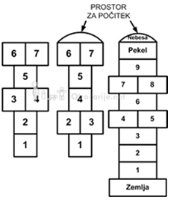 